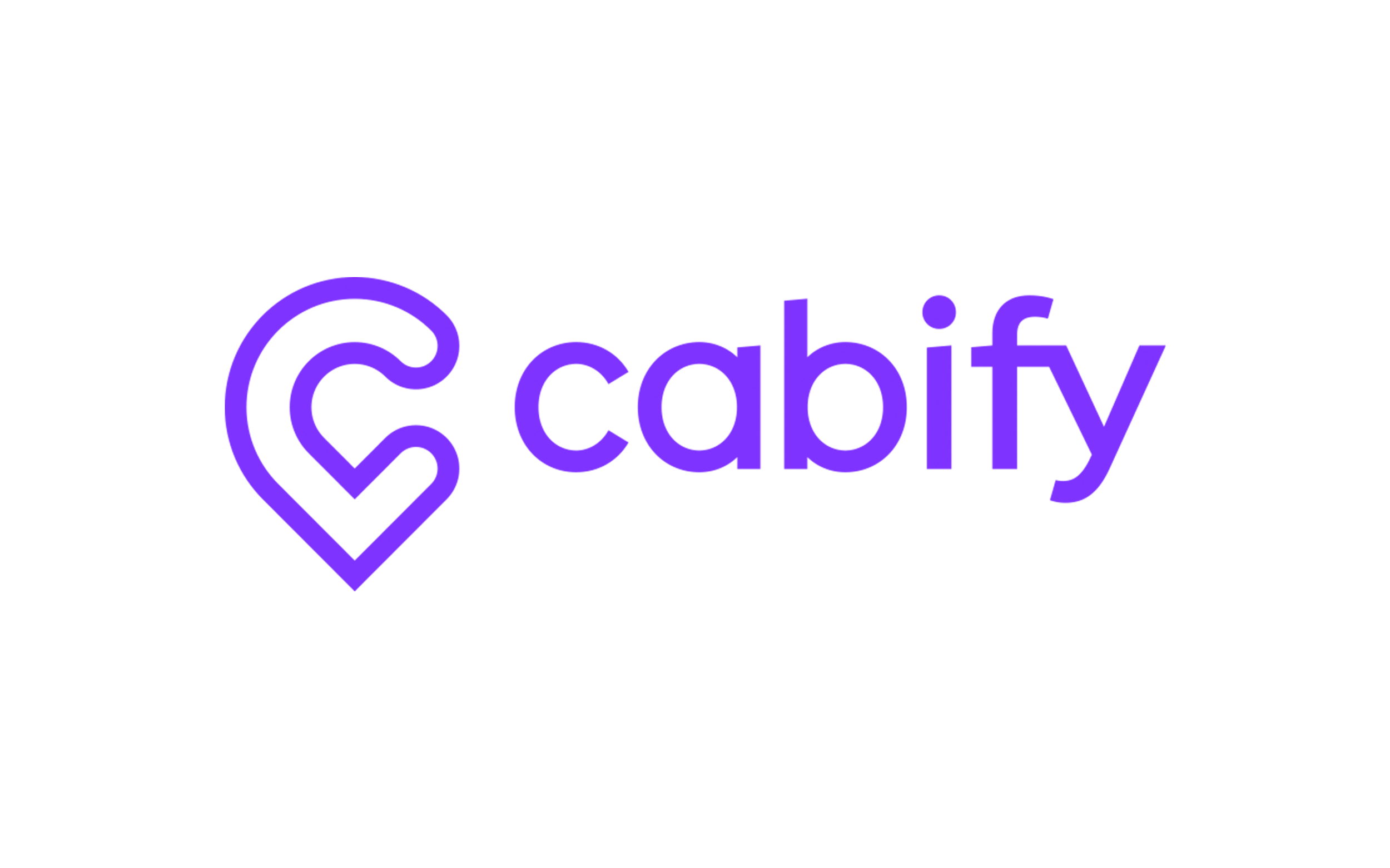 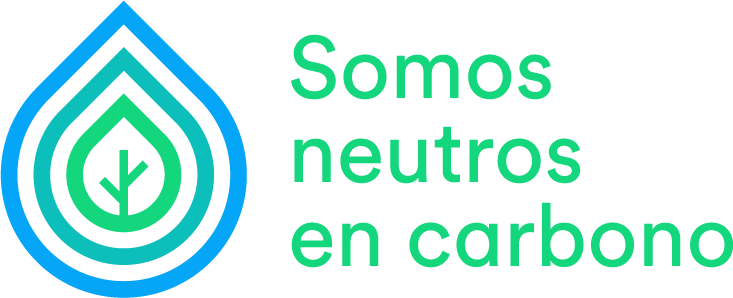 NOTA EMBARGADA HASTA 10 DE MARZO 10.30am CET ÉXITO DE CABIFY ENVÍOS Y ANUNCIO DE NUEVO SERVICIO DE ENTREGAS PARA COMERCIO MINORISTA Cabify extiende su propuesta tecnológica de logística para empresas con un nuevo servicio de entregas de última milla urbanaLa apuesta por el servicio de paquetería Cabify Envíos, activado en plena pandemia, confirma su éxito en Latinoamérica un año después del lanzamientoLa empresa de multimovilidad ofrecerá un innovador servicio de entregas inmediatas para comercio minorista con venta online que arranca en España, Colombia, Argentina, Chile y PerúEn ese sentido, Cabify está llevando a cabo un proyecto piloto con conocidas firmas como la chilena RosenGlobal, 4 de marzo de 2021 - Tras el éxito  del servicio de paquetería Cabify Envíos, lanzado en abril de 2020 en el contexto de la crisis causada por la COVID-19, la empresa de multimovilidad Cabify ha anunciado un importante desarrollo para el fomento de la movilidad eficiente y multimodal de objetos. Cabify extiende su propuesta de valor logística y aspira a posicionarse como proveedor tecnológico de servicios de entrega para compañías de comercio minorista o retail que ofrecen venta online, llevando a los consumidores aquello que compran a través de comercio electrónico (B2B2C). La compañía de multimovilidad ejecutará, en concreto, el tramo de entrega desde los almacenes o tiendas de sus clientes corporativos hasta la casa del comprador, conocido como última milla.  Cabify tiene la capacidad de ofrecer entrega inmediata en el mismo día, el día siguiente e incluso en menos de 2 horas.Este servicio de entrega se encuentra en fase piloto con colaboraciones con importantes empresas como el fabricante de muebles y colchones chileno Rosen. A partir del mes de abril, Cabify ofrecerá este servicio a comercios minoristas de todo sector y dimensión, con el foco puesto inicialmente en España, Argentina, Colombia, Chile y Perú. Según las previsiones de la compañía, el desarrollo de este proyecto permitirá multiplicar por 5 la facturación de esta línea de negocio para finales de año. "Trabajamos para seguir ofreciendo un creciente número de alternativas para desplazarse en las ciudades, adaptándose a las necesidades de los usuarios. No cabe duda de que el consumo se está volcando con más velocidad en la venta online y la entrega en casa. Desde Cabify queremos ofrecer una sólida alternativa logística ante las necesidades de empresas que buscan una opción de entrega inmediata, sostenible y eficiente. Impulsamos una vez más el crecimiento de nuestro modelo de multi-movilidad, con un servicio pionero y fundamentado en la innovación tecnológica", explica Lucia Chávarri, Vicepresidenta de Nuevos Negocios de Cabify.Multiparada también en Envíos, una nueva opción disponible desde la web y la appEl servicio se puede solicitar desde la app pero también desde la interfaz web para ordenadores disponible en todos los países, que cuenta con una sección específica dedicada a este servicio logístico. Además desde febrero, tanto los clientes de Cabify Envíos (paquetería) como las empresas participantes en este proyecto piloto de delivery en última milla, pueden aprovechar la funcionalidad de multiparada, que ya estaba presente para los viajes de ride-hailing; de ese modo, pueden solicitar un solo trayecto para hacer diversas entregas, lo que aporta gran valor especialmente a los clientes corporativos. Hoy un tercio de los viajes de Cabify Envíos contratados por particulares y empresas son de multi-parada.El desarrollo tecnológico es permanente y, de hecho, Cabify activará muy pronto un nuevo sistema de confirmación y prueba de entrega mediante documento de identidad de la persona receptora.  Éxito de Cabify Envíos, la apuesta de paquetería lanzada en plena pandemiaLa nueva solución de entregas para empresas y retail con venta online se ha desarrollado sobre las bases de la innovación tecnológica y del claro éxito del servicio de paquetería Cabify Envíos lanzado hace casi 1 año.Desde el pasado mes de abril de 2020, este ha permitido a la compañía poner su infraestructura de transporte a disposición de las ciudades y comunidades, desde un momento en el que estas se enfrentaban a retos logísticos y de movilidad inéditos por el impacto de la pandemia y los confinamientos decretados. A través de Cabify Envíos, tanto  particulares como empresas, realizan el transporte de documentos o pequeños objetos entre un receptor y un emisor.Casi un año después del inicio de estas operaciones de envío de paquetería, que ha despertado especial interés entre particulares, el balance es rotundamente positivo en Latinoamérica: el servicio ha tenido una acogida muy destacable en mercados como Argentina, Chile y Perú, alcanzando internacionalmente cerca de un millón de envíos completados.###Sobre CabifyCabify, empresa de movilidad multi-modal  adherida al Pacto Mundial de la ONU desde 2018, pone en contacto a usuarios particulares y empresas con las formas de transporte que mejor se adaptan a sus necesidades. La compañía cuenta con más de 33 millones de usuarios registrados en todo el mundo, más de 400.000 conductores colaboradores y 65.000 empresas como clientes registrados en su división de movilidad corporativa. Su principal objetivo es hacer de las ciudades un mejor lugar para vivir. Para ello, busca construir una movilidad más eficiente y eficaz proporcionando, a través de la tecnología, una opción de transporte multimodal, segura y de calidad. Fundada en 2011, en Madrid, Cabify se extendió, a los pocos meses, a América Latina y actualmente está presente en casi 90 ciudades repartidas por Argentina, Brasil, Chile, Colombia, Ecuador, España, México, Perú, Uruguay etc. Cabify se adecua a las particularidades de las ciudades en las que opera: destaca por apostar por el talento y las economías locales, generando empleos en una industria que está siendo transformada por la tecnología y declarando el 100% de sus operaciones en cada país. Cabify, como parte de su compromiso de ser una empresa socialmente responsable y en línea con los ODS, es la primera MaaS en América Latina y Europa en compensar las emisiones de CO2 generadas por su operación y los viajes de sus clientes particulares y corporativos.Contactos de prensaIrene Recioirene.recio@cabify.com+34607076617Jaime Santisteban jaime.santisteban@cabify.com+34635550023THE SUCCESS OF CABIFY ENVÍOS (COURIER SERVICE) AND ANNOUNCEMENT OF THE NEW DELIVERY SERVICE FOR RETAIL COMPANIESCabify expands its logistics technological proposal for business with a new last-mile urban delivery serviceThe parcel service Cabify Envíos, launched in the midst of the pandemic, confirms its success in Latin America a year after its launchThe multi-mobility company will offer an innovative delivery service for retail firms offering online sales, starting in Spain, Argentina, Chile and PeruTo this end, Cabify is carrying out a pilot project with well-known companies such as the Chilean Rosen Global, 4 March 2021 - Following the success of the parcel service, Cabify Envíos, launched in April 2020 at the height of the COVID-19 crisis, the multi-mobility company Cabify has announced an important development to foster efficient, multimodal object transport.Cabify extends its logistical value proposal and aims to position itself as a technological delivery service provider for retailers that offer online sales, by delivering consumers what they buy via e-commerce (B2B2C). The multi-mobility company will run the delivery section from its corporate customers’ warehouses or shops to the buyer’s house, known as last mile.  Cabify can offer same-day, next-day and even less-than-2-hour delivery.This delivery service is in its pilot phase, with collaborations with important companies such as the Chilean furniture and mattress manufacturer Rosen.As of April, Cabify will offer this service to retail businesses across all sectors and of all sizes, with a focus on Spain, Argentina, Chile, and Peru. According to the company’s forecasts, the development of this project will enable turnover to multiply by a factor of 5 by the end of the year. "We are working to continue to offer an increasing number of alternatives for getting around cities, adapting to the needs of users. There is no doubt that consumption is turning faster to online sales and home delivery. From Cabify we want to provide a solid logistical alternative meeting the needs of companies that look for an immediate, sustainable and efficient delivery option. We are once again promoting the growth of our multi-mobility model, with a pioneering service based on technological innovation," explains Lucia Chávarri, Vice President of New Business at Cabify.Multi-stop also available in Delivery, now on desktop and app The service can be requested via the app as well as through the web interface for computers available in all countries, which has a specific section dedicated to this logistical service. In addition, from February, the customers of Cabify Envios (courier) as well as retail companies participating in this last-mile delivery pilot project can take advantage of the multi-stop functionality, which was already available for ride-hailing journeys. This means that they can request a single ride to make several deliveries, which provides great value, especially for corporate customers.  Today, a third of all parcel service trips contracted by individuals and companies are multi-stop.Technological development is continuous and Cabify will soon activate a new system of confirmation and proof of delivery with the recipient’s identity card.  Success of Cabify Envíos, the courier service launched at the height of the pandemic The last-mile delivery solution for retailers with online sales has been developed on the basis of technological innovation and the clear success of the Cabify Envíos parcel service. Launched in April 2020, this has enabled the company to make its transport infrastructure available to cities and communities at a time when they were facing unknown logistical and mobility challenges due to the impact of the pandemic and the lockdowns. Cabify Envíos generally carries out, for individuals and companies, the transport of documents or small objects between a receiver and a sender.Almost a year after the start of these parcel delivery operations, specially hired by individual customers, the result has on balance been really positive in Latin America: the service has been particularly successful in Argentina, Chile and Peru, reaching nearly one million deliveries completed.with nearly one million delivery rides completed.###About CabifyCabify, leading multi-mobility company that has been a signatory member of the UN Global Compact since 2018, connects private users and companies with the means of transport that best suit their needs. The company has over 33 million registered users globally, over 400,000 collaborating drivers and 65,000 registered corporate clients.  Its main objective is to make cities a better place to live. For this, it aims to create a more efficient mobility model through technology as well as high-quality, multimodal and safe transport options. Founded in 2011, in Madrid, Cabify extended a few months later to Latin America and is currently present in 90 cities along Argentina, Brazil, Chile, Colombia, Ecuador, Spain, Mexico, Peru, Uruguay etc. Cabify adapts to the particularities of the almost 90 cities in which it operates. The company stands out for investing in local talent, generating jobs in an industry that is being transformed by technology, and paying taxes on 100% of its operations in each country it works in. Cabify, as part of its commitment to be a socially responsible company and in line with the UN's SDGs, is the first company in its industry to offset 100% of the CO2 emissions generated by its operation and the journeys of its riders and corporate clients.Media contacts Irene Recioirene.recio@cabify.com+34607076617Jaime Santisteban jaime.santisteban@cabify.com+34635550023